УКРАЇНА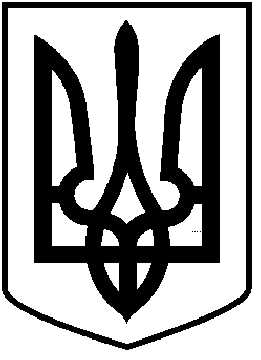                                    ЧОРТКІВСЬКА  МІСЬКА  РАДАДВАНАДЦЯТА  СЕСІЯ СЬОМОГО СКЛИКАННЯ                                                       РІШЕННЯ            від 13  жовтня  2016 року                                                          № 355  м. ЧортківПро  затвердження  Положення прокомунальну організацію (установу, заклад)Центр соціальних служб длядітей, сім’ї та молоді  Чортківської міської  ради  в новій редакції         Відповідно до листа Чортківськї об’єднаної державної податкової інспекція Головного управління ДФС у Тернопільській області від 09 вересня 2016 року №2379/1202/19, постанови Кабінету Міністрів України від 17 липня 2015 року № 495 «Про внесення змін до Загального положення про центр соціальних служб для сім’ї, дітей та молоді» та керуючись пунктом 4  статті 54 Закону України «Про місцеве самоврядування в Україні», міська рада ВИРІШИЛА:1. Затвердити Положення про комунальну організацію (установу, заклад) Центр соціальних служб для дітей сім’ї та молоді Чортківської міської  ради» в новій редакції (додається). 2. Визнати таким, що втратив чинність п.2 рішення міської ради  від 24  грудня 2013 року  № 476 «Про створення Центру соціальних служб для дітей, сім’ї та молоді Чортківської міської рада» та рішення міської ради від 23 травня 2014 року № 182 «Про внесення змін до Положення про Центр соціальних служб для дітей, сім’ї та молоді Чортківської міської ради затвердженого рішенням сесії № 476 від 24 грудня 2013 року. 3. Доручити директору Центру соціальних служб для дітей, сім’ї та молоді Чортківської міської ради провести державну реєстрацію Положення відповідно до вимог чинного законодавства України.4. Копію рішення  направити  в  Центр соціальних служб для дітей, сім’ї та молоді Чортківської міської ради.  5. Контроль за виконанням рішення покласти на постійну комісію міської ради  з гуманітарних питань та соціального захисту громадян.  Міський  голова                                                          Володимир  ШМАТЬКО